SLOVENSKÝ CYKLOKLUB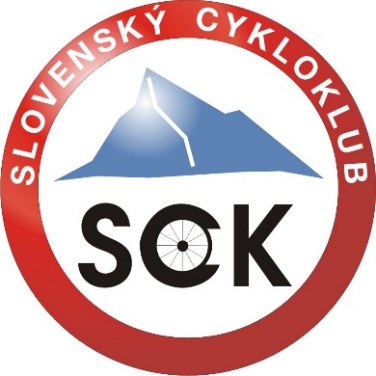 Poštový priečinok B-2, 921 01 PiešťanyKontakt: 0903 996 977E-mail: office@cykloklub.skPRIHLÁŠKA Meno:	Priezvisko:	Dátum narodenia:   //AdresaUlica:	Mesto:	PSČ:	KontaktE-mail:	Mobil:	ČlenstvoDospelý:	Rodinné:	 Dieťa/študent/dôchodca:   Klub:	Členský poplatok:	dospelý:  10€			dieťa/ študent (do 26rokov)/ dôchodca:  8€			rodinná známka (manželia, manželia+ deti): 7€ /osoba			vystavenie nového preukazu: 1,5€Dátum a miesto: 	  	Podpis:Vyplnenú a podpísanú prihlášku pošlite na hore uvedenú adresu.